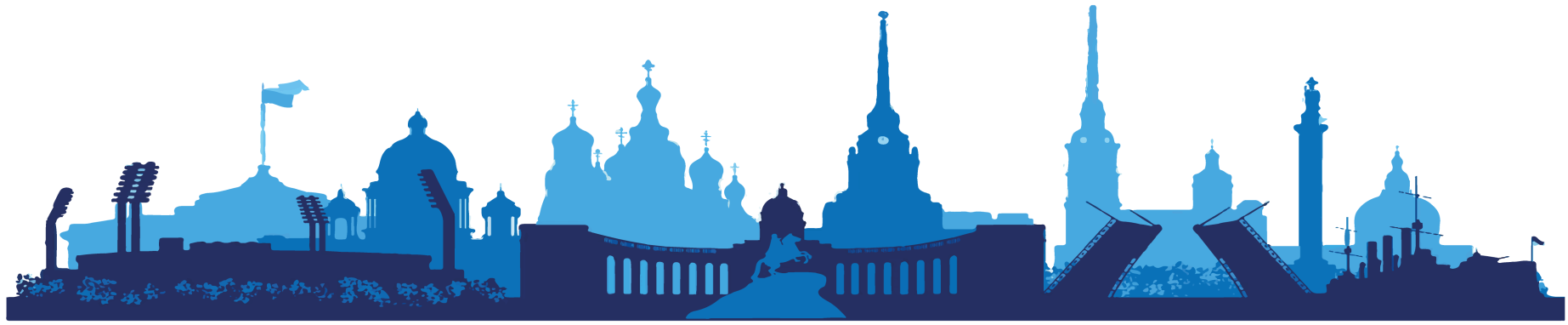  ООО ТК «СЕЛЕНА» оставляет за собой право изменять порядок и время проведения экскурсий, а так же замена их на равноценные!Туристам необходимо иметь с собой: паспорт/свидетельство о рождении, полис ОМССтоимость тура на 1 человека при размещении в 2-х местном стандартном номере отеле « Лесная Сафмар» 4* - 33 500 руб. Стоимость тура на 1 человека при размещении в 2-х местном стандартном номере отеле «Сущевский Сафмар» 4* - 30 600 руб. 1 день1 деньВы приезжаете в гостиницу самостоятельно.Трансфер до гостиницы предоставляется за дополнительную плату и бронируется заранее до отъезда на программу в холле гостиницы Вас встречает представитель фирмы. Он ответит на все интересующие Вас вопросы, выдаст уточненные программы тура и предложит дополнительные экскурсии, которые Вы можете приобрести по желанию.Гарантированное размещение в гостинице после 15.00. Свои вещи Вы можете оставить бесплатно в комнате багажа гостиницы.11:00Встреча с гидом в центре зала ст.м. Кропоткинская в 11.00Пешеходная экскурсия «Новая география Москвы». Экскурсия на смотровой площадке Храма Христа Спасителя.На территории Москвы располагается немало исторических сооружений, которые с течением времени были преобразованы в соответствии с современными урбанистическими проектами, и теперь мы можем увидеть их в новой роли и новом статусе. На примере строений, расположенных на Пречистенской набережной, у вас будет возможность проследить эту эволюцию вместе с экскурсоводом. Вы пройдете от Пушкинского музея к дому Пашкова, увидите палаты XV – XVII века Аверкия Кириллова, прогуляетесь по Патриаршему мосту ко дворцу культуры ГЭС-2, а также узнаете историю бывшей кондитерской фабрики, а ныне популярного в Москве креативного арт-пространства «Красный Октябрь». Далее вы увидите памятник Петру I авторства Зураба Церетели и подниметесь на смотровую площадку Храма Христа Спасителя (с экскурсией).Ориентировочное окончание программы в 14:00. Самостоятельное возвращение в гостиницу.2 день2 деньЗавтрак в гостинице. 10:30Встреча с гидом в центре зала ст.м. Парк ПобедыПешеходная экскурсия в музей «ВОВ». В ходе посещения Вы познакомитесь с основной военно-исторической экспозицией музея, с важнейшими событиями, битвами и сражениями Великой Отечественной войны, узнаете о выдающихся воинах и полководцах, храбро защищавших нашу Родину, о героической работе тыла. Через личные вещи участников войны, другие раритеты Вы окунетесь в драматический, но не лишённый отваги, доблести и нескончаемой любви к своему Отечеству, период нашей истории.
Прогулка по Парку Победы. Вас ждет увлекательное путешествие в мир военной техники и вооружений времен Великой Отечественной войны.Окончание программы не позднее 14:00. Самостоятельное возвращение в гостиницу.3 день3 деньЗавтрак в гостинице. 09:00Отъезд на экскурсионную программу от гостиницы на автобусеЭкскурсия в Сергиев Посад + музей-заповедник Абрамцево
Отъезд в Сергиев Посад. Жемчужина православных святынь России с многовековой историей, архитектурный ансамбль Троице-Сергиевой лавры находится под охраной ЮНЕСКО.
Троицкий собор (интерьер) — главный соборный храм и древнейшее из сохранившихся сооружений Троицкого монастыря, первое каменное здание Лавры. Главной святыней собора являются мощи преподобного Сергия Радонежского.
Успенский собор (интерьер) является архитектурным центром Троице-Сергиевой Лавры. Он уступает в старшинстве знаменитому Троицкому собору, но тем не менее своим местоположением и строгой величавостью возглавляет лаврскую группу зданий.13:00Обед в кафе города15:00Экскурсия по Главному усадебному дому в Абрамцево (экскурсия Абрамцево времени Аксаковых и Мамонтовых), где при Аксаковых гостили и творили Иван Сергеевич Тургенев, Фёдор Иванович Тютчев, а предприниматель и меценат Саава Мамонтов – «русский Медичи», дал возможность раскрыть здесь свои таланты Василию Поленову, Валентину Серову, Васнецовым, Илье Репину, Константину Коровину, Михаилу Врубелю.Место окончания программы: гостиница. Продолжительность программы: ~ 10 часов.4 день4 деньЗавтрак в гостинице.Отъезд на экскурсионную программу от гостиницы на автобусе:10:00от отеля Сущевский СафмарОбзорная экскурсия по городу – «Москва многоликая».Обзорная экскурсия в сопровождении профессионального экскурсовода – это уникальная возможность познакомиться со столицей во всей ее красе и многообразии, насладиться городскими пейзажами, узнать множество интересных исторических фактов, и навсегда влюбиться в этот город! Вы проедете по знаменитым набережным и улицам исторического города: Бульварному и Садовому кольцу, Кутузовскому проспекту; увидите Большой театр и Манеж, сталинские высотки, Триумфальную арку, золотые купола Храма Христа Спасителя, лебединый пруд у стен Новодевичьего монастыря, Воробьевы горы, здание МГУ, стадион «Лужники», современные небоскребы Москва-Сити и многое другое. В завершении обзорной экскурсии Вы пройдете по знаменитой брусчатке Красной площади, увидите многоцветные купола Собора Василия Блаженного, насладитесь великолепием панорамы древнего Кремля с Софийской набережной Москвы-реки. Посещение территории Московского Кремля (самостоятельный осмотр достопримечательностей). Входной билет дает возможность увидеть соборную площадь, архитектурный ансамбль средневековья: церкви, колокольню Ивана Великого и выдающиеся произведения русского литейного искусства — Царь-пушку и Царь-колокол, а также уникальные интерьеры Успенского, Архангельского, Благовещенского соборов.Место окончания программы: центр города.  Продолжительность программы: ~ 5 часов5 день5 деньЗавтрак в гостинице. Освобождение номеров.10:00Отъезд на экскурсионную программу от гостиницы на автобусеЭкскурсия «Усадьба Царицыно»– один из самых красивых дворцово-парковых ансамблей России! В ходе экскурсии посетители увидят уникальный архитектурный ансамбль императорской резиденции, построенной для Екатерины Великой во второй половине XVIII ст. зодчими В.И. Баженовым и М.Ф. Казаковым.Окончание экскурсии в гостинице не позднее 15:00В стоимость тура включено:проживание в выбранном отеле, 4 завтрака, 1 обед экскурсионное обслуживание, входные билеты с экскурсией в музее, автобус по программе (отъезд от гостиницы).Оплачивается дополнительно:встреча (или проводы) на вокзале или в аэропорту;доплата для иностранных туристов;проезд на общественном транспорте;услуги камеры хранения на вокзале.авиаперелет или ж/д переезд Краснодар – Москва– Краснодар (билеты можно приобрести в нашем офисе)